C Advisory Council المجلس 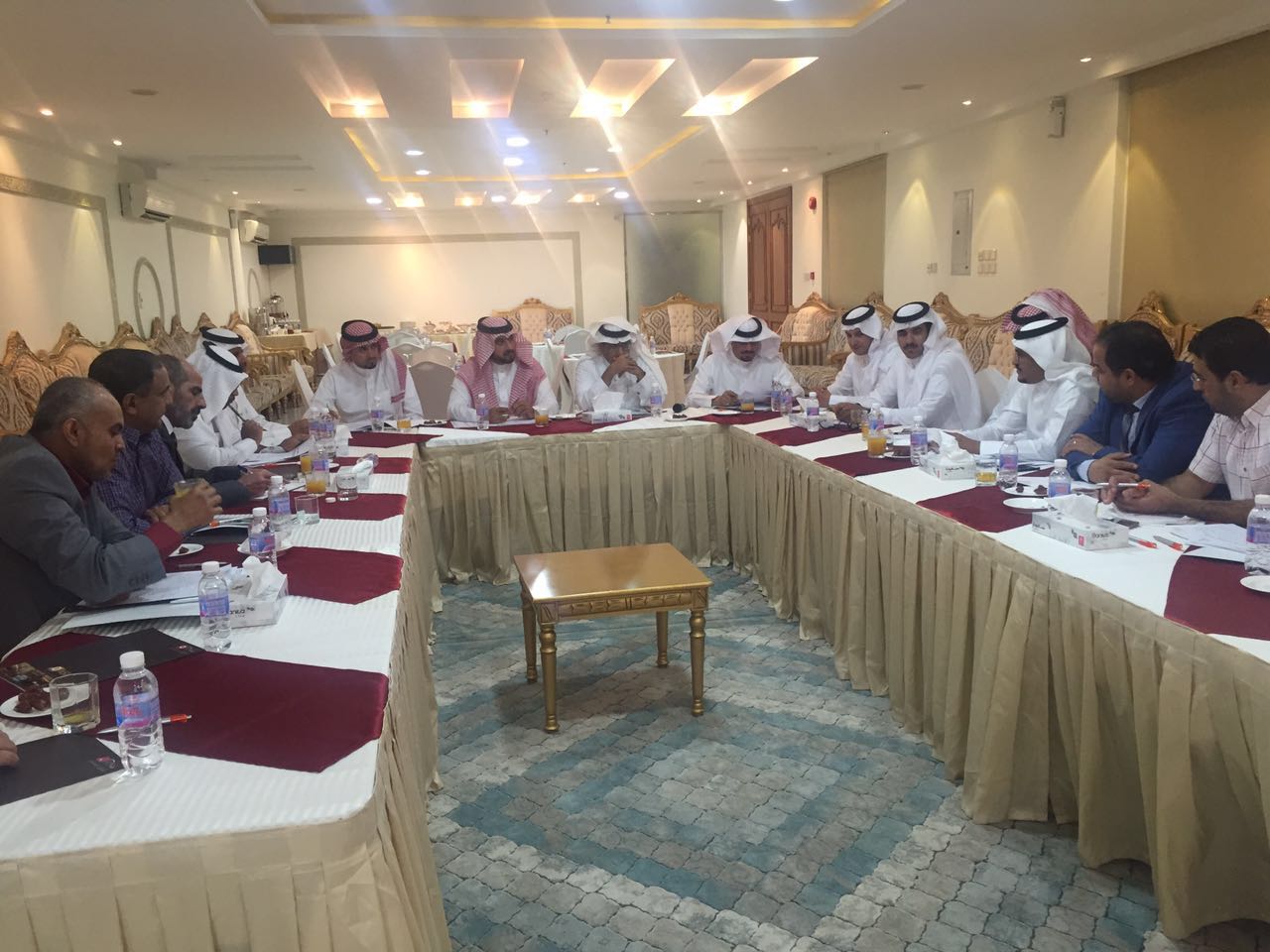 C Advisory CouncilC Advisory CouncilC Advisory CouncilNo.Advisory Council Members1.Associate Professor Dr. Abdullah AlwadieDean, College of EngineeringNajran UniversityNajran, Saudi ArabiaTel: 00966 507776986Email: asalwadie@nu.edu.sa 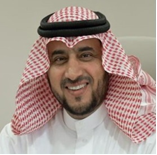 2.Engineer Hassan Salem Al JuraibGeneral ManagerUniversity Project departmentNajran, Saudi ArabiaTel: 00966 556663166Email: hasgr999@hotmail.com  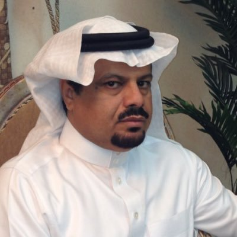 No.Advisory Council Members3.Engineer Erfan Hatem Al MansoorAssistant ManagerUniversity Project departmentNajran, Saudi ArabiaTel: 00966 544196000Email: ehalmansoor@hotmail.com  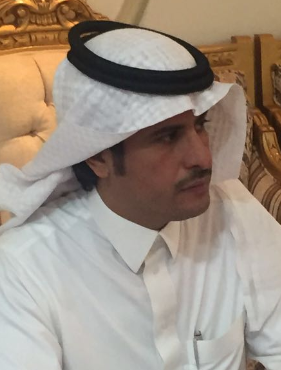 4.Engineer Raid Faisal AlghadamCivil and Safety EngineerUniversity Project departmentNajran, Saudi ArabiaTel: 00966 543311138Email: ralghadam@hotmail.com  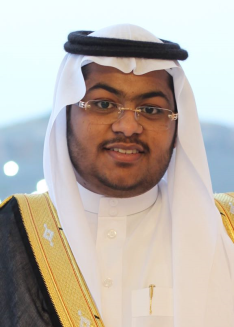 5.Associate Professor Abdulnoor A.J GhanimCivil Engineering DepartmentCollege of Engineering11001 Najran, Saudi ArabiaEmail: aaghanim@nu.edu.sa Tel: 00966 545529898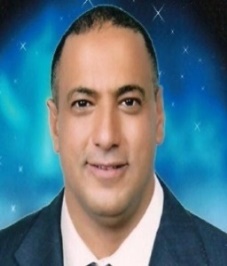 6.Assist. Prof. Dr. Ibrahim HakeemCivil Engineering DepartmentCollege of Engineering11001 Najran, Saudi ArabiaEmail: iyhakeem@nu.edu.sa Tel: 00966 569584746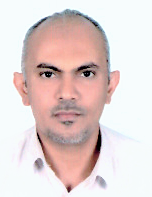 7.Assist. Prof. Dr. Saleh Hamel Al-SalemCivil Engineering DepartmentCollege of Engineering11001 Najran, Saudi ArabiaEmail: dr.saleh.uk@gmail.com Tel: 00966 555 72 4545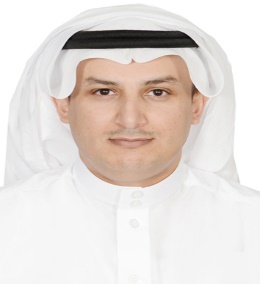 8.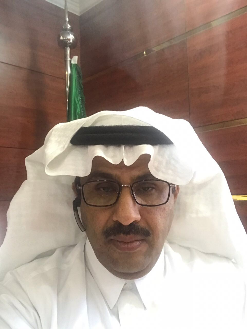 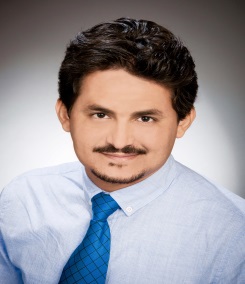 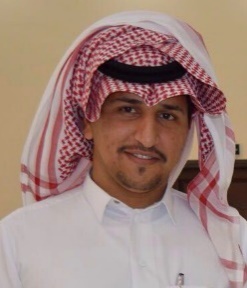 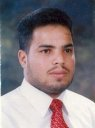 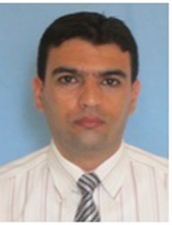 